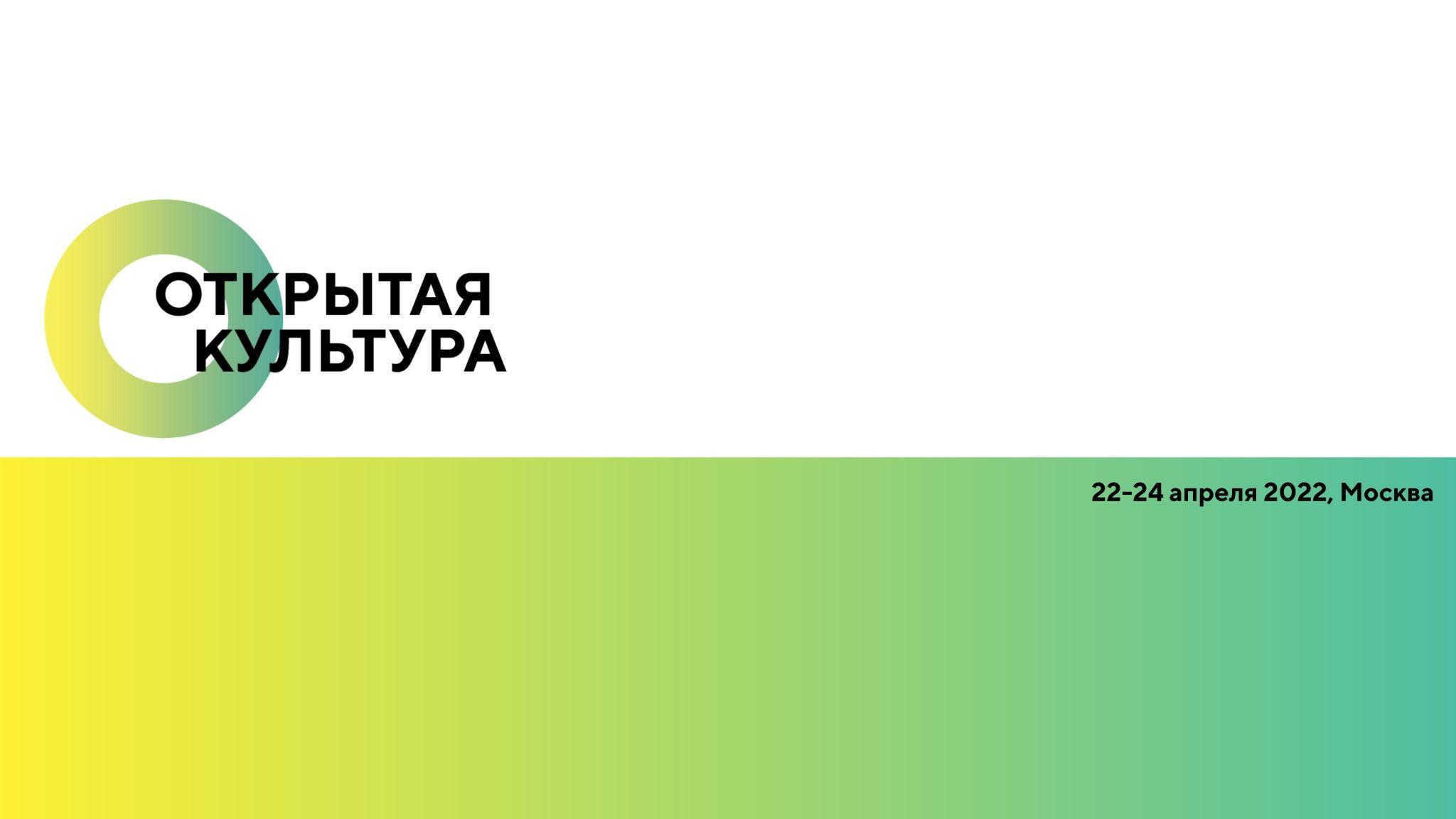 Москва22-24 апреля, 2022С 22 по 24 апреля 2022 года в Москве пройдёт Форум для руководителей и специалистов в сфере культуры «ОТКРЫТАЯ КУЛЬТУРА». Темы Форума: вовлечение аудитории, тренды в сфере культуры, инклюзия, цифровой мир, культурное волонтерство, перспективы развития культурной сферы и другие. Фонд «Четверг» объявляет конкурс на участие в Форуме. Победители конкурса смогут бесплатно посетить все мероприятия Форума, также им будет оплачено проживание и питание в Москве на дни Форума.Ознакомиться с программой и подать заявку на участие можно по ссылке: http://konkurs.chetverg-fond.ru/forum Форум проводится при поддержке Президентского Фонда Культурных Инициатив.«Форум «ОТКРЫТАЯ КУЛЬТУРА» проводится в первую очередь для профессионалов в сфере культуры, которые хотят расти как специалисты и обмениваться опытом с коллегами. Для нас важно создать единое пространство, в котором возможно расширение профессиональных связей и знакомств, получение непредвзятой компетентной оценки собственных проектов от коллег со всех регионов России.»Дарья Дмитриева,Директор Фонда «Четверг»Материалы для публикаций о Форуме: https://drive.google.com/drive/folders/1KonJs6n5xB_flEUdqUbG4MPSe6u4XAV3?usp=sharing Контакты для прессы: Куратор Форума: +7 (919) 767-91-11Email: culture@chetverg-fond.ru